TEHNISKĀ SPECIFIKĀCIJA Nr. TS_1503.014 v1Multimetrs AC/DC I, U, R, C, f (zemas precizitātes līdz 2%)Attēlam ir informatīvs raksturs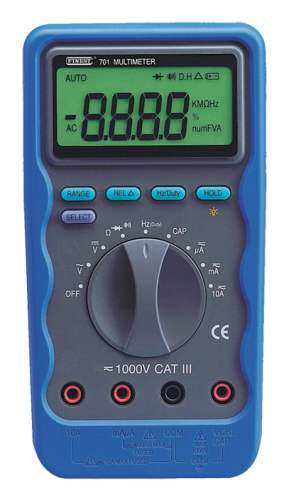 Nr.AprakstsMinimāla tehniskā prasībaPiedāvātā produkta konkrētais tehniskais aprakstsAvotsPiezīmes1.Obligātas prasības1.1.Vispārīgā informācija1.1.1.Ražotājs (nosaukums, atrašanās vieta).Norādīt informāciju 1.1.2.1503.014 Multimetrs AC/DC I, U, R, C, f (zemas precizitātes līdz 2%) Norādīt tipa apzīmējumu1.1.3.Oriģinālā lietošanas instrukcijaLV vai EN vai RU1.1.4.Jābūt pieejams mērinstrumenta attēls vai paraugsMērinstrumenta attēlam jābūt: ".jpg" formātā;izšķiršanas spēja ne mazāka par 2Mpix;ir iespēja redzēt  visu mērinstrumentu un izlasīt visus uzrakstus uz tā;attēls nav papildināts ar reklāmu.Atbilst1.1.5.Teh. izvērtēšanai parauga piegāde laiks (pēc pieprasījuma)15 darba dienas1.2.Tehniskā informācija1.2.1.DisplejsCiparu indikācija1.2.2.Gabarītu izmērs≤ (25x15x6) cm1.2.3Mērīšanas kategorija, atbilstoši standartam EN 61010-1:2011CAT IV 300V1.3.Mērīšanas informācija1.3.1.Maiņstrāvas funkcija - jābūt iespējai nomērīt 1µA (50Hz) ar precizitāti≤ ± 0.5 µA1.3.2.Maiņstrāvas funkcija - jābūt iespējai nomērīt 10 A (50Hz) ar precizitāti≤ ± 0.20 A1.3.3.Līdzstrāvas funkcija - jābūt iespējai nomērīt 1µA ar precizitāti≤ ± 0.5 µA1.3.4.Līdzstrāvas funkcija - jābūt iespējai nomērīt 10A ar precizitāti≤ ± 0.20 A1.3.5.Maiņsprieguma funkcija - jābūt iespējai nomērīt 1 mV (50Hz) ar precizitāti≤ ± 0.5 mV1.3.6.Maiņsprieguma funkcija - jābūt iespējai nomērīt 1000V (50Hz) ar precizitāti≤ ± 20 V1.3.7.Līdzsprieguma funkcija - jābūt iespējai nomērīt 1 mV ar precizitāti≤ ± 0.5 mV1.3.8.Līdzsprieguma funkcija - jābūt iespējai nomērīt 1000V ar precizitāti≤ ± 20 V1.3.9.Pretestības funkcija - jābūt iespējai nomērīt 1 Om ar precizitāti≤ ± 0.5 Om1.3.10.Pretestības funkcija - jābūt iespējai nomērīt 1 MOm ar precizitāti≤ ± 0.05 MOm1.3.11.Frekvences funkcija - jābūt iespējai nomērīt 1Hz ar precizitāti≤ ± 0.5 Hz1.3.12.Frekvences funkcija - jābūt iespējai nomērīt 50Hz ar precizitāti≤ ± 1 Hz1.3.13.Kapacitātes funkcija - jābūt iespējai nomērīt 0.1nF ar precizitāti≤ ± 0.05 nF1.3.14.Kapacitātes funkcija - jābūt iespējai nomērīt 100µF ar precizitāti≤ ± 3 µF1.3.15.True rmsIr1.3.16.Automātiska izslēgšanaIr1.3.17.Datu fiksēšana (Data hold, Peak Hold)Ir1.3.18.Ķēdes nepārtrauktības pārbaude ar skaņas signāluIr1.4.Vides nosacījumi1.4.1.Minimāla darba temperatūra≤ 0ºC1.4.2.Maksimāla darba temperatūra≥ +40ºC1.5.Komplektācija1.5.1.Transportēšanas somaIr1.5.2.Pieslēguma vadiIr1.5.3.Baterijas (atbilstoši standartam EN60086)Ir2.Neobligātās prasības2.1.Aizsardzības klaseIP542.2.Minimāla darba temperatūra≤ -10ºC2.3.Maksimāla darba temperatūra≥ +50ºC